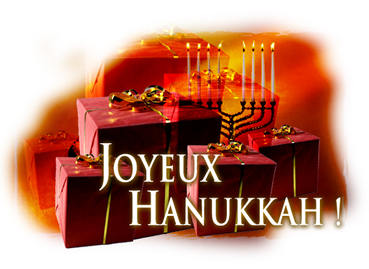 Hanouccacheese   le fromage

doughnut   un beignet

to fry   frire

milk   le lait

oil   huile (f.)

potato pancake (latke)   une galette aux pommes de terre

sour cream   la crème aigreblessing   une bénédiction

candle   une bougie

December   décembre

door   une porte

Dreidel (spinning top)   la toupie

eight days   huit jours

family   la famille

game   un jeu

gift   un cadeau

Jewish   juif

kosher   casher, kasher

menorah   la Ménorah

miracle   un miracle

pocket money   argent de poche

prayer   une prière

Sabbath   le sabbat

song   une chanson

sunset   le coucher de soleil

temple   le temple

victory   la victoire

window   une fenêtrecandles   les bougies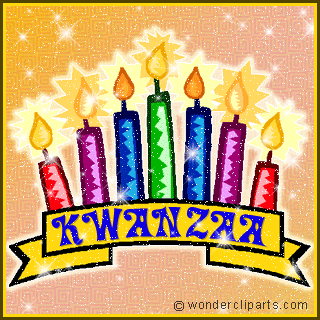 KwanzaaAfrica   l'Afrique

African   africain

African-American   Afro-Americain
art   l'art

book   un livre

candle   une bougie

community   la communauté

corn   le maïs

culture   la culture

family   la famille

fruit   les fruits

harvest   la récolte

heritage   le patrimoine

hope   l'espoir

humanity   l'humanité

mat   la natte

meditation   la méditation

rebirth   la renaissance

respect   le respect

struggle   la lutte

values   les valeurswhite privilege – le privilege blanc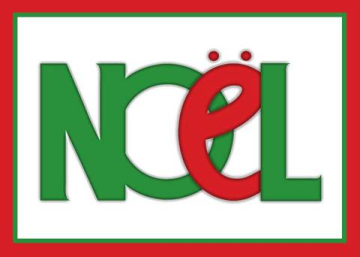 Noël

   angel   un ange

   Christmas   Noël

   Christmas carol   un noël, un chant de Noël

   Christmas Eve   la veille de Noël

   Christmas feast   le Réveillon

   Christmas party   la fête de Noël

   Christmas tree   le sapin de Noël, l'arbre de Noël

   manger   la crèche

   Merry Christmas!   Joyeux Noël ! 

   Midnight Mass   la Messe de Minuit

   miracle   un miracle

   mistletoe   le gui

   New Year's Day   le Jour de l'An

   present   un cadeau

   reindeer   un renne

   ribbon   un ruban

   Santa Claus   Père Noël, Papa Noël

   shepherd   un berger

   toy   un jouet

   white Christmas   Noël sous la neige

   Yule log (cake)   la bûche de Noël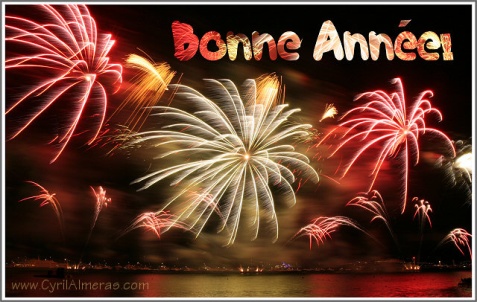 Le jour de l’an/Le nouvel anchampagne  - le champagnea glass of champagne - une coupe de champagneconfetti - les confettismidnight - minuita kiss - un baisernew year’s feast/party  - le reveillonfireworks   les feux d’artificesto propose a toast - porter un toasthangover - la gueule de bois to give a kiss - faire la bisebonne année ! – happy new year!bonne santé! -  good health!une bonne resolution – a resolutionles étrennes – new year’s giftsla saint-sylvestre – new year’s eve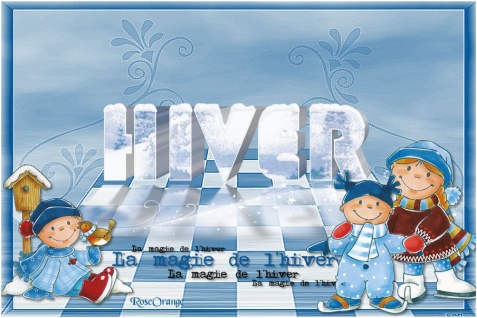 snowball   une boule de neige

snowman   un bonhomme de neigesnowflake   un flocon de neigesnow     la neigescarf   une écharpeHappy Holidays!   Meilleurs vœuxsleigh/sled   un traîneau